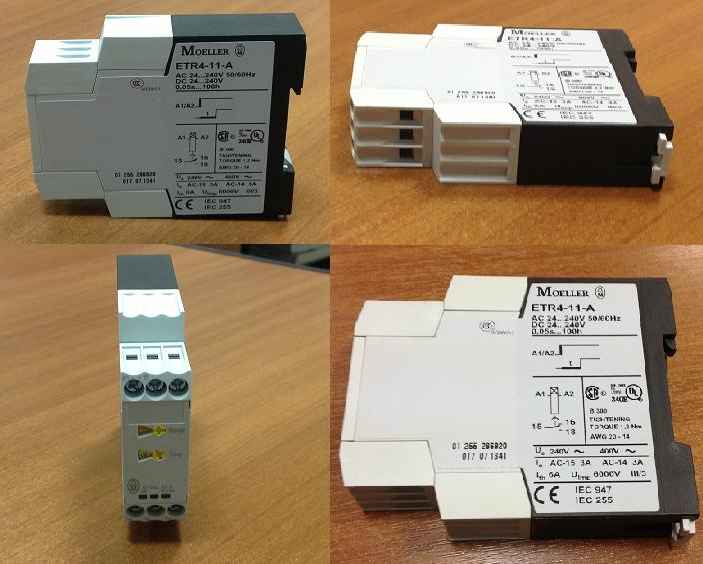 Код из 1САртикулНаименование/ Страна/ПоставщикРазмеры, ммМесто установки/НазначениеF0007426PXETR4BТаймер ETR4-11-A(24-240VAC/DC)L=102W=22H=78Четырехсторонние станки Winner/электрический шкафF0007426PXETR4BТайваньL=102W=22H=78Четырехсторонние станки Winner/электрический шкафF0007426PXETR4BChang IronL=102W=22H=78Четырехсторонние станки Winner/электрический шкаф